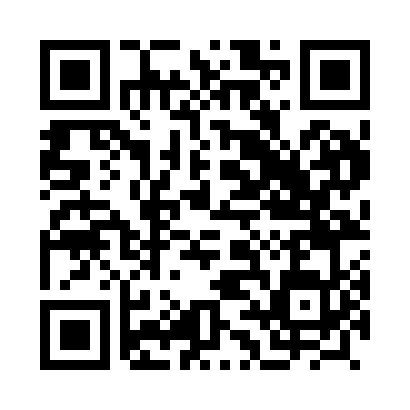 Prayer times for Aerianwala, PakistanWed 1 May 2024 - Fri 31 May 2024High Latitude Method: Angle Based RulePrayer Calculation Method: University of Islamic SciencesAsar Calculation Method: ShafiPrayer times provided by https://www.salahtimes.comDateDayFajrSunriseDhuhrAsrMaghribIsha1Wed4:015:2912:103:486:528:202Thu4:005:2812:103:486:538:213Fri3:585:2712:103:486:538:224Sat3:575:2612:103:486:548:235Sun3:565:2512:103:486:558:246Mon3:555:2412:103:486:558:257Tue3:545:2412:103:486:568:268Wed3:535:2312:103:486:578:279Thu3:525:2212:103:486:578:2810Fri3:515:2112:103:486:588:2911Sat3:505:2112:093:486:598:3012Sun3:495:2012:093:486:598:3113Mon3:485:1912:093:487:008:3214Tue3:475:1912:093:487:018:3315Wed3:465:1812:093:487:018:3316Thu3:455:1712:103:487:028:3417Fri3:445:1712:103:487:038:3518Sat3:435:1612:103:487:038:3619Sun3:435:1612:103:487:048:3720Mon3:425:1512:103:487:058:3821Tue3:415:1412:103:487:058:3922Wed3:405:1412:103:487:068:4023Thu3:405:1412:103:487:078:4124Fri3:395:1312:103:487:078:4225Sat3:385:1312:103:487:088:4226Sun3:385:1212:103:487:088:4327Mon3:375:1212:103:497:098:4428Tue3:365:1212:103:497:108:4529Wed3:365:1112:113:497:108:4630Thu3:355:1112:113:497:118:4631Fri3:355:1112:113:497:118:47